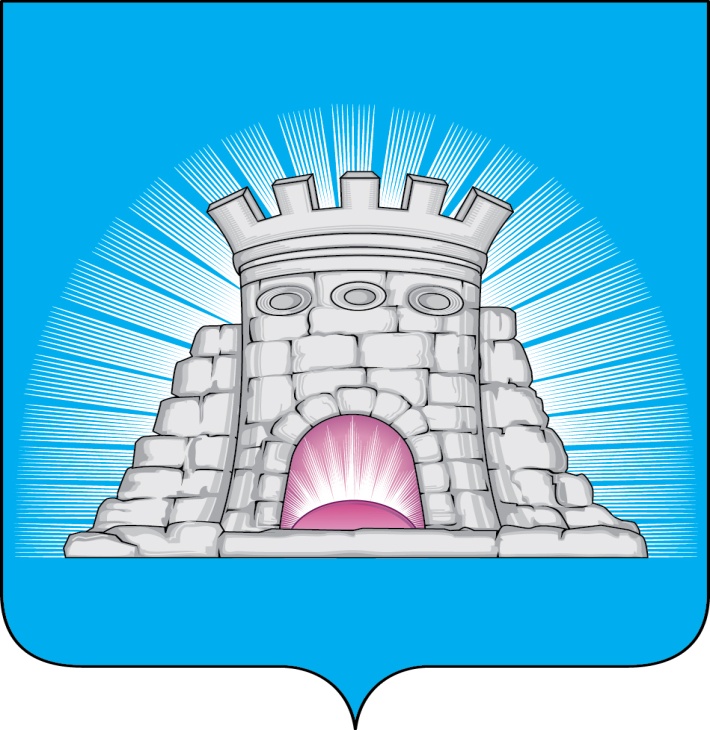 РАСПОРЯЖЕНИЕ29.12.2022  № 477г. ЗарайскО внесении изменений в распоряжение главы городскогоокруга Зарайск Московской области от 18.10.2021 № 367«О создании конкурсной комиссии по отбору претендентовСО НКО на получение субсидии из бюджета городскогоокруга Зарайск Московской области»В связи с кадровыми изменениями: 1. Внести изменения в распоряжение главы городского округа Зарайск Московской области от 18.10.2021 № 367 «О создании конкурсной комиссии по отбору претендентов СО НКО на получение субсидии из бюджета городского округа Зарайск Московской области», изложив состав конкурсной комиссии в новой редакции (прилагается).2. Службе по взаимодействию со СМИ администрации городского округа Зарайск обеспечить размещение настоящего распоряжения в сети «Интернет» https://zarrayon.ru/.Глава городского округа В.А. ПетрущенкоВерноНачальник службы делопроизводства 		Л.Б. Ивлева 29.12.2022Послано: в дело, Гулькиной Р.Д., членам конкурсной комиссии, юрид.отдел,                   СВ со СМИ, прокуратура.                                М.С. Орлова8 496 66 2-41-90													005088									Приложение 									к распоряжению главы 									городского округа Зарайск 									от 29.12.2022 № 477                                                                                   СОСТАВконкурсной комиссии по отбору претендентов СО НКО на получение субсидии из бюджета городского округа Зарайск Московской областиГулькина Р.Д. – заместитель главы администрации городского округа Зарайск (председатель конкурсной комиссии);Глухих И.Е. – первый заместитель главы городского округа Зарайск (заместитель председателя конкурсной комиссии);Орлова М.С. – старший эксперт службы делопроизводства администрации городского округа Зарайск (секретарь конкурсной комиссии);члены комиссии:Архипова Ю.Е. – начальник юридического отдела администрации городского округа Зарайск;Воронов А.В. – председатель комитета по культуре, физической культуре, спорту, работе с детьми и молодежью администрации городского округа Зарайск;Зудина Т.А. – начальник отдела бухгалтерского учета и отчетности администрации городского округа Зарайск;Кострикина Т.Д. – начальник службы по взаимодействию со СМИ администрации городского округа Зарайск;Морозова Л.Н. – начальник финансового управления администрации городского округа Зарайск;Прокофьева Е.Н. – начальник управления образования администрации городского округа Зарайск;Толмачёва Ю.О. – председатель комитета по управлению имуществом администрации городского округа Зарайск.